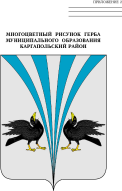 Российская ФедерацияКурганская областьДума Каргапольского муниципального округаР Е Ш Е Н И Еот  16.05.2023 г. № 303р.п. КаргапольеОб утверждении Положения о порядке транспортировки тел (останков) умерших (погибших) во внебольничных условиях граждан, не имеющих супруга, близких родственников, иных родственников либо законного представителя умершего, из мест обнаружения или происшествия в места проведения судебно-медицинской экспертизы и предпохоронного содержания, на территории Каргапольского муниципального округа Курганской областиВ соответствии с Федеральными законами от 12.01.1996 № 8-ФЗ «О погребении и похоронном деле», от 06.10.2003 № 131-ФЗ «Об общих принципах организации местного самоуправления в Российской Федерации» Дума Каргапольского муниципального округаРЕШИЛА:1. Утвердить Положение о порядке транспортировки тел (останков) умерших (погибших) во внебольничных условиях граждан, не имеющих супруга, близких родственников, иных родственников либо законного представителя умершего, из мест обнаружения или происшествия в места проведения судебно-медицинской экспертизы и предпохоронного содержания, на территории Каргапольского муниципального округа Курганской области.2. Опубликовать настоящее решение в информационном листке «Вестник Каргапольского муниципального округа» и разместить в сети Интернет на официальном сайте Каргапольского муниципального округа.3. Настоящее решение вступает в силу после его подписания.Председатель ДумыКаргапольского муниципального округа                                                       Е.В. КучинГлава Каргапольского муниципального округа                                                       Е.Е.ЛенковПриложение к решению Думы Каргапольского муниципального округа от 16. 05.2023 г. № 303  «Об утверждении Положения о порядке транспортировки тел (останков) умерших (погибших) во внебольничных условиях граждан, не имеющих супруга, близких родственников, иных родственников либо законного представителя умершего, из мест обнаружения или происшествия в места проведения судебно-медицинской экспертизы и предпохоронного   содержания, на территории Каргапольского муниципального округа Курганской области»Положение о порядке транспортировки тел (останков) умерших (погибших) во внебольничных условиях граждан, не имеющих супруга, близких родственников, иных родственников либо законного представителя умершего, из мест обнаружения или происшествия в места проведения судебно-медицинской экспертизы и предпохоронного содержания, на территории Каргапольского муниципального округа Курганской области1. Настоящее Положение регулирует отношения в сфере организации транспортировки тел (останков) умерших (погибших) во внебольничных условиях граждан, не имеющих супруга, близких родственников, иных родственников либо законного представителя умершего, из мест обнаружения или происшествия в места проведения судебно-медицинской экспертизы и предпохоронного содержания, на территории Каргапольского муниципального округа Курганской области.2. В настоящем Положении используются следующие понятия.бригада – это структурно-функциональная единица уполномоченной организации, организованная в соответствии со штатными нормативами, для обеспечения работы по транспортировке тел (останков) умерших (погибших) во внебольничных условиях граждан;водитель специализированного автотранспорта – лицо, управляющее транспортным средством уполномоченной организации, предназначенном для транспортировки тел (останков) умерших (погибших) во внебольничных условиях граждан;старший бригады – это член бригады, в непосредственном подчинении у которого находятся иные члены бригады.Иные понятия и термины, используемые в настоящем Положении, применяются в тех же значениях, что и в правовых актах Российской Федерации, Курганской области и муниципальных правовых актах Каргапольского муниципального округа.3. Транспортировка из мест обнаружения или происшествия в места проведения судебно-медицинской экспертизы и предпохоронного содержания на территории Каргапольского муниципального округа (далее - транспортировка) осуществляется в отношении тел (останков) умерших (погибших) во внебольничных условиях граждан, не имеющих супруга, близких родственников, иных родственников либо законного представителя умершего.4. Транспортировка осуществляется за счет средств, предусмотренных в бюджете Каргапольского муниципального округа Курганской области.5. Работы по транспортировке должны осуществляться в соответствии с требованиями Федерального закона от 12.01.1996 № 8-ФЗ «О погребении и похоронном деле» о достойном отношении к телу умершего после смерти, а также с соблюдением санитарно-гигиенических и иных требований к данному виду работ.6. Транспортировка осуществляется путем перевозки тел (останков) умерших (погибших) граждан специализированным автотранспортом.7. Основанием для начала действий по транспортировке является поступление сообщения от сотрудников территориального органа МВД России дежурному единой дежурной диспетчерской службы Каргапольского муниципального округа (далее - ЕДДС) о необходимости осуществления транспортировки (далее - сообщение).Дежурный ЕДДС после получения указанного сообщения незамедлительно передает информацию уполномоченной организации о необходимости осуществления транспортировки и начальнику территориального отдела, на обслуживаемой территории которого умер (погиб) гражданин.Сотрудник уполномоченной организации при приеме сообщения обязан сообщить свои фамилию, имя, отчество, а также время, в течение которого будет осуществлена транспортировка тела (останков) умершего (погибшего) гражданина в место проведения судебно-медицинской экспертизы и предпохоронного содержания.8. После получения сообщения руководитель уполномоченной организации (уполномоченное им лицо) обращается в территориальный орган МВД России за получением направления на патолого-анатомическое вскрытие тела, которое выдается медицинской организацией в соответствии Порядком проведения патолого-анатомических вскрытий, утвержденным приказом Министерства здравоохранения Российской Федерации от 06.06.2013 № 354н (далее – направление).9. Старший бригады, прибыв по адресу подачи специализированного автотранспорта, обязан:1) предъявить сотруднику правоохранительных органов, присутствующему на месте обнаружения тела (останков) умершего (погибшего) гражданина, направление и документ, удостоверяющий личность;2) выполнять все законные требования сотрудника правоохранительных органов, присутствующего на месте обнаружения тела (останков) умершего (погибшего) гражданина, и подписывать все необходимые документы, представленные сотрудником правоохранительных органов;3) организовать и обеспечить вынос тела (останков) умершего (погибшего) гражданина к специализированному автотранспорту, дальнейшую погрузку в него и все необходимые для этого действия;4) поставить подпись в соответствующей графе направления в подтверждении его получения. Второй экземпляр направления после подписания возвращается сотруднику правоохранительных органов, присутствующему на месте обнаружения тела (останков) умершего (погибшего) гражданина.10. Водитель специализированного автотранспорта обязан подать транспорт как можно ближе к месту происшествия, вынос тела (останков) умершего (погибшего) гражданина к специализированному автотранспорту, дальнейшая погрузка в него и все необходимые для этого действия осуществляются работниками бригады.11. Бригада осуществляет транспортировку тела (останков) умершего (погибшего) гражданина в места проведения патологоанатомического вскрытия - судебно-медицинской экспертизы и предпохоронного содержания незамедлительно после его погрузки в специализированный автотранспорт и заполнения оборотной стороны направления.При этом условия транспортировки должны обеспечивать сохранение в неизменном виде состояния тела (останков) умершего (погибшего) гражданина и исключать утрату частей одежды и других предметов, направляемых вместе с телом (останками) умершего (погибшего) гражданина. Транспортировка должна осуществляться таким образом, чтобы не допустить причинения посмертных повреждений телу (останкам) умершего (погибшего) гражданина.12. Старший бригады, прибыв в место проведения патологоанатомического вскрытия - судебно-медицинской экспертизы и предпохоронного содержания, обязан:1) предъявить уполномоченному сотруднику морга (трупохранилища) направление и документ, удостоверяющий личность;2) организовать и обеспечить занос тела (останков) умершего (погибшего) гражданина к месту, указанному сотрудником морга (трупохранилища);3) передать тело (останки) умершего (погибшего) гражданина сотрудникам морга (трупохранилища);4) выполнять все законные требования сотрудников морга (трупохранилища) и подписывать все необходимые документы, представленные ими;5) передать направление уполномоченному сотруднику морга (трупохранилища) для оформления необходимых документов.13. За неисполнение настоящего Положения лица, допустившие его нарушение, несут ответственность, предусмотренную действующим законодательством.